Заключение Контрольно-счетной палаты Жирятинского района на отчет об исполнении бюджета Морачевского сельского поселения Жирятинского муниципального района Брянской области за 1 полугодие 2023 годас.Жирятино                                                                      14 августа 2023 г.1. Общие положенияЗаключение Контрольно-счетной палаты Жирятинского района на отчет об исполнении бюджета Морачевского сельского поселения Жирятинского муниципального района Брянской области за 1 полугодие 2023 года (далее – Заключение Контрольно-счетной палаты) подготовлено по результатам анализа отчета Морачевской сельской администрации об исполнении бюджета Морачевского сельского поселения Жирятинского муниципального района Брянской области за 1 полугодие 2023 года, проведенного в соответствии со статьей 264.2 Бюджетного кодекса Российской Федерации, «Положением о Контрольно-счетной палате Жирятинского района», утвержденным Решением Жирятинского районного Совета народных депутатов от 29.09.2021 г № 6-151, решением Морачевского сельского Совета народных депутатов от 14 декабря 2022 года № 4-107 «О бюджете Морачевского сельского поселения Жирятинского муниципального района Брянской области на 2023 год и на плановый период 2024 и 2025 годов» (далее – решение о бюджете поселения), пунктом 1.2.5. плана работы Контрольно-счетной палаты Жирятинского района на 2023 год, утвержденным приказом председателя Контрольно-счетной палаты Жирятинского района от 23.12.2022 года № 10 (с изменениями).В соответствии с решением о бюджете поселения отчет об исполнении бюджета Морачевского сельского поселения Жирятинского муниципального района Брянской области за 1 полугодие 2023 года утвержден постановлением Морачевской сельской администрации. В Контрольно-счетную палату Жирятинского района отчет об исполнении бюджета Морачевского сельского поселения Жирятинского муниципального района Брянской области за 1 полугодие 2023 года направлен 27 июля 2023 года.Первоначально бюджет Морачевского сельского поселения Жирятинского муниципального района Брянской области на 2023 год принят по доходам и расходам в сумме 5 283,0 тыс. рублей, без дефицита.В 1 полугодии 2023 года в решение о бюджете поселения на 2023 год и на плановый период 2024 и 2025 годов изменения вносились 1 раз.С учетом уточнений (решение от 03.03.2023 № 4-114) объем доходов бюджета Морачевского сельского поселения Жирятинского муниципального района Брянской области на 2023 год утвержден в сумме 5 888,7 тыс. рублей, расходов – 5 980,1 тыс. рублей, с дефицитом 91,4 тыс. рублей.На основании уведомления Департамента внутренней политики	Брянской области о предоставлении субсидии, субвенции, иного межбюджетного трансферта, имеющего целевое назначение на 2023 год и на плановый период 2024 и 2025 годов, от 28.03.2023 года, на 2023 год увеличены плановые показатели по доходам и расходам на сумму 7,3 тыс. рублей для реализации федеральной целевой программы «Увековечение памяти погибших при защите Отечества на 2019-2024 годы». В итоге уточненный план по доходам составил 5 896,0 тыс. рублей, по расходам – 5 897,4 тыс. рублей, дефицит бюджета – 91,4 тыс. рублей.Постановлением Морачевской сельской администрации №14 от 19.07.2023 г. отчет об исполнении бюджета поселения за 1 полугодие 2023 года  утвержден по доходам в сумме 841,7 тыс. рублей, расходам – 1 005,7 тыс. рублей, с превышением расходов над доходами в сумме 164,0 тыс. рублей.Согласно отчета об исполнении бюджета поселения за 1 полугодие 2023 года годовые плановые показатели за 1 полугодие 2023 года исполнены по доходам на 14,3 процента, по расходам на 16,8 процента. 2. Анализ исполнения доходной части бюджета поселенияДоходная часть бюджета поселения за 1 полугодие отчетного года исполнена в сумме 841,7 тыс. рублей, или 14,3 % к утвержденным годовым назначениям. По отношению к соответствующему периоду 2022 года в 1 полугодии 2023 года поступление доходов в бюджет поселения уменьшилось на 263,6 тыс. рублей.Поступления налоговых и неналоговых доходов (далее – собственных) в бюджет поселения составили 149,2 тыс. рублей, или 10,4 % к утвержденному годовому плану. Уменьшение к соответствующему периоду прошлого года составило 199,3 тыс. рублей, или 57,2 процента. В структуре доходов бюджета поселения удельный вес налоговых и неналоговых доходов составил 17,7 %. 2.1. Налоговые доходы бюджета поселенияВ 1 полугодии 2023 года налоговые доходы поступили в бюджет поселения в объеме 104,3 тыс. рублей. К уровню 2022 года налоговые доходы уменьшились на 199,3 тыс. рублей, или на 65,6 процента. В структуре доходов бюджета поселения на долю налоговых доходов приходится 12,4 процента, в структуре собственных доходов бюджета на долю налоговых доходов приходится 87,1 процента. В 2023 году по сравнению с 2022 годом наблюдается уменьшение поступлений по всем видам налогов.Основными налогами, формирующими налоговые доходы бюджета поселения, являются земельный налог и налог на совокупный доход (единый сельскохозяйственный налог) и налог на доходы физических лиц.Поступления налога на доходы физических лиц составили 23,5 тыс. рублей, годовые плановые назначения исполнены на 42,9 %, доля в налоговых доходах составляет 22,5 процента. Уменьшение к соответствующему периоду 2022 года составило 0,7 тыс. рублей, или 2,9 процента.Налоги на совокупный доход (единый сельскохозяйственный налог) в 1 полугодии 2023 года поступили в бюджет поселения в объеме 20,0 тыс. рублей, годовые назначения исполнены на 29,3 процента. Уменьшение к уровню 1 полугодия 2022 года составило 47,8 тыс. рублей.Поступления в бюджет поселения налогов на имущество составили 60,8 тыс. рублей, годовые назначения исполнены на 8,4 процента. К 2022 году поступление налогов на имущество уменьшились на 150,8 тыс. рублей.  Поступления в бюджет поселения налога на имущество физических лиц составили –(0,7) тыс. рублей. Уменьшение к аналогичному периоду 2022 года составило 24,2 тыс. рублей.Поступления по земельному налогу составили 61,5 тыс. рублей, или 9,1 % годового плана. Уменьшение к аналогичному периоду 2022 года составило 126,6 тыс. рублей.2.2. Неналоговые доходы бюджета поселенияНеналоговые доходы за анализируемый период исполнены в сумме 45,0 тыс. рублей, или 7,7 % годового плана. В структуре доходов бюджета поселения неналоговые доходы составляют 5,3 %, в структуре собственных доходов – 30,2 процента. К аналогичному периоду 2022 года поступления неналоговых доходов осталось на прежнем уровне. В 1 полугодии 2023 года доходы от использования имущества, находящегося в государственной и муниципальной собственности (доходы от сдачи в аренду имущества, находящегося в оперативном управлении органов управления сельских поселений и созданных ими учреждений (за исключением имущества муниципальных бюджетных и автономных учреждений) составили 45,0 тыс. рублей, годовые плановые назначения исполнены на 50,0 %, доля в неналоговых доходах составляет 100%. К уровню соответствующего периода 2022 года исполнение осталось на прежнем уровне.Объем поступлений в бюджет поселения доходов от продажи материальных и нематериальных активов (доходы от продажи земельных участков, находящихся в собственности сельских поселений (за исключением земельных участков муниципальных бюджетных и автономных учреждений) запланирован на 2023 год в сумме 495,0 тыс. рублей. В 1 полугодии 2023 года данные доходы в бюджет поселения не поступали.2.3. Безвозмездные поступленияВ 1 полугодии 2023 года поступило в бюджет поселения безвозмездных поступлений в сумме 692,5 тыс. рублей, или 15,5 % утвержденных годовых назначений. К уровню 1 полугодия прошлого года наблюдается уменьшение объема безвозмездных поступлений на 64,3 тыс. рублей. Удельный вес безвозмездных поступлений в бюджете сельского поселения составляет 82,3 процента, увеличился к уровню 2022 года на 13,8 процентных пункта. Основной объем (77,5%) указанных поступлений составили иные межбюджетные трансферты.Объем полученных дотаций составил 98,4 тыс. рублей, или 54,5 % годовых плановых назначений, в том числе дотации бюджетам поселений на выравнивание бюджетной обеспеченности – 98,4 тыс. рублей. Увеличение к аналогичному периоду 2022 года составило 58,4 тыс. рублей.Объем субвенций, поступивших в бюджет поселения в 1 полугодии 2023 года, составил 57,5 тыс. рублей, или 50,0 % годового плана, из них субвенции бюджетам сельских поселений на осуществление первичного воинского учета на территориях, где отсутствуют военные комиссариаты – 57,5 тыс. рублей. Увеличение к аналогичному периоду 2022 года составило 9,9 тыс. рублей.Субсидии, запланированные в объеме 289,0 тыс. рублей, в 1 полугодии 2023 г. в бюджет не поступали.Объем полученных иных межбюджетных трансфертов составил 536,6 тыс. рублей, или 13,9 % годовых плановых назначений. Из них межбюджетные трансферты, передаваемые бюджетам сельских поселений из бюджетов муниципальных районов на осуществление части полномочий по решению вопросов местного значения в соответствии с заключенными соглашениями, составили 536,6 тыс. рублей. Удельный вес иных межбюджетных трансфертов в бюджете сельского поселения составляет 63,8%. Объем иных межбюджетных трансфертов, полученных в 1 полугодии 2023 года, уменьшился к уровню аналогичного периода прошлого года на 132,6 тыс. рублей.3. Анализ исполнения расходов бюджета поселенияОбъем расходов бюджета поселения по итогам исполнения за 1 полугодие 2023 года составил 1 005,7 тыс. рублей, что соответствует 16,8 % расходов, утвержденных уточненной бюджетной росписью. По сравнению с аналогичным периодом предшествующего года (1 полугодие 2022 года) отмечается уменьшение расходов на 6,5 тыс. рублей.Информация об исполнении общего объема расходов бюджета поселения по разделам классификации расходов за 1 полугодие 2022 года по сравнению с утвержденными бюджетными ассигнованиями и показателями сводной бюджетной росписи с учетом изменений представлена в таблице. При среднем уровне исполнения общего объема утвержденных уточненной бюджетной росписью на 2022 год бюджетных ассигнований 16,8% уровень исполнения расходов бюджета поселения по разделам классификации расходов составляет от 1,5 % по разделу 05 «Жилищно-коммунальное хозяйство» до 49,4 % по разделу 02 «Национальная оборона». Из 7 разделов классификации расходов выше среднего уровня исполнены расходы по трем разделам - 01 «Общегосударственные вопросы», 02 «Национальная оборона», и 10 «Социальная политика». По разделу классификации расходов 04 «Национальная экономика» и 05 «Жилищно-коммунальное хозяйство» расходы исполнены ниже среднего уровня.По разделам 07 «Образование» и 11 «Физическая культура и спорт» в 1 полугодии 2023 года расходы не производились. По разделу 01 «Общегосударственные вопросы» исполнение составило 689,0 тыс. рублей. К уровню 2022 года наблюдается увеличение расходов на 57,3 тыс. рублей. При среднем уровне исполнения за 1 полугодие текущего года утвержденных бюджетной росписью ассигнований по указанному разделу 43,7 % исполнение по подразделам классификации расходов составило 49,4 % по подразделу 0102 «Функционирование высшего должностного лица субъекта РФ и муниципального образования»; 41,7% по подразделу 0104 «Функционирование правительства Российской Федерации, высших исполнительных органов государственной власти субъектов Российской Федерации, местных администраций». В общем объеме расходов бюджета поселения расходы на общегосударственные вопросы занимают 68,5 процента. По разделу 02 «Национальная оборона» средний уровень исполнения в 1 полугодии 2023 года утвержденных бюджетной росписью ассигнований составил 49,4 процента. Расходы произведены в объеме 56,7 тыс. рублей по подразделу 0203 «Мобилизационная и вневойсковая подготовка» (осуществление первичного воинского учета на территориях, где отсутствуют военные комиссариаты). Увеличение к уровню прошлого года составило 19,8 тыс. рублей. По разделу 04 «Национальная экономика» отмечен низкий уровень исполнения утвержденных бюджетной росписью ассигнований 5,7%. Исполнение по разделу за 1 полугодие 2023 года составило 219,2 тыс. рублей. Расходы отражены по подразделу 0409 «Дорожное хозяйство (дорожные фонды)». Уменьшение к уровню прошлого года составило 70,4 тыс. рублей. В общем объеме расходов бюджета поселения расходы по данному разделу занимают 21,8 процента. По разделу 05 «Жилищно-коммунальное хозяйство» за 1 полугодие текущего года уровень исполнения утвержденных бюджетных ассигнований самый низкий – 5,1 тыс. рублей, или 1,5 процента. Расходы исполнены по подразделу 0503 «Благоустройство». К аналогичному периоду 2022 года по разделу наблюдается уменьшение расходов на 14,6 тыс. рублей. В общем объеме расходов бюджета поселения расходы по данному разделу занимают 0,5 процента. По разделу 10 «Социальная политика» уровень исполнения утвержденных ассигнований составил 49,3 процента. Финансирование расходов осуществлялось по подразделу 1001 «Пенсионное обеспечение» в сумме 35,7 тыс. рублей. По данному разделу объем произведенных расходов в 1 полугодии 2023 года выше уровня аналогичного периода прошлого года на 1,4 тыс. рублей. 4. Анализ результатов исполнения бюджета и источников внутреннего финансирования дефицита бюджетаВ 1 полугодии 2023 года бюджет поселения исполнен с превышением доходов над расходами в сумме 164,0 тыс. рублей.5. Анализ состояния муниципального долгаВ отчетном периоде привлечение внутренних заимствований и предоставление муниципальных гарантий не производилось.          Морачевское сельское поселение Жирятинского муниципального района Брянской области муниципального долга не имеет.6. Проверка соответствия отчета поселения бюджетной классификации Российской Федерации В рамках проведенного анализа исполнения бюджета поселения за 1 полугодие 2023 года проанализирована полнота и правильность заполнения приложений к отчету об исполнении бюджета Морачевского сельского поселения Жирятинского муниципального района Брянской области за 1 полугодие 2023 года. Представленный отчет об исполнении бюджета поселения соответствует требованиям приказа Министерства финансов Российской Федерации от 06 июня 2019 года № 85н «О порядке формирования и применения кодов бюджетной классификации Российской Федерации, их структуре и принципах назначения». 7. Выводы 7.1. Доходная часть бюджета поселения за 1 полугодие отчетного года исполнена в сумме 841,7 тыс. рублей, или 14,3 % к утвержденным годовым назначениям. По отношению к соответствующему периоду 2022 года в 1 полугодии 2023 года поступление доходов в бюджет поселения уменьшилось на 263,6 тыс. рублей.Поступления налоговых и неналоговых доходов (далее – собственных) в бюджет поселения составили 149,2 тыс. рублей, или 10,4 % к утвержденному годовому плану. Уменьшение к соответствующему периоду прошлого года составило 199,3 тыс. рублей, или 57,2 процента. В структуре доходов бюджета поселения удельный вес налоговых и неналоговых доходов составил 17,7 %. В 1 полугодии 2023 года налоговые доходы поступили в бюджет поселения в объеме 104,3 тыс. рублей. К уровню 2022 года налоговые доходы уменьшились на 199,3 тыс. рублей, или на 65,6 процента. В структуре доходов бюджета поселения на долю налоговых доходов приходится 12,4 процента, в структуре собственных доходов бюджета на долю налоговых доходов приходится 87,1 процента. В 2023 году по сравнению с 2022 годом наблюдается уменьшение поступлений по всем видам налогов. Основными налогами, формирующими налоговые доходы бюджета поселения, являются земельный налог и налог на совокупный доход (единый сельскохозяйственный налог) и налог на доходы физических лиц.Неналоговые доходы за анализируемый период исполнены в сумме 45,0 тыс. рублей, или 7,7 % годового плана. В структуре доходов бюджета поселения неналоговые доходы составляют 5,3 %, в структуре собственных доходов – 30,2 процента. К аналогичному периоду 2022 года поступления неналоговых доходов осталось на прежнем уровне. В 1 полугодии 2023 года доходы от использования имущества, находящегося в государственной и муниципальной собственности (доходы от сдачи в аренду имущества, находящегося в оперативном управлении органов управления сельских поселений и созданных ими учреждений (за исключением имущества муниципальных бюджетных и автономных учреждений) составили 45,0 тыс. рублей, годовые плановые назначения исполнены на 50,0 %, доля в неналоговых доходах составляет 100%. К уровню соответствующего периода 2022 года исполнение осталось на прежнем уровне.Объем поступлений в бюджет поселения доходов от продажи материальных и нематериальных активов (доходы от продажи земельных участков, находящихся в собственности сельских поселений (за исключением земельных участков муниципальных бюджетных и автономных учреждений) запланирован на 2023 год в сумме 495,0 тыс. рублей. В 1 полугодии 2023 года данные доходы в бюджет поселения не поступали.В 1 полугодии 2023 года поступило в бюджет поселения безвозмездных поступлений в сумме 692,5 тыс. рублей, или 15,5 % утвержденных годовых назначений. К уровню 1 полугодия прошлого года наблюдается уменьшение объема безвозмездных поступлений на 64,3 тыс. рублей. Удельный вес безвозмездных поступлений в бюджете сельского поселения составляет 82,3 процента, увеличился к уровню 2022 года на 13,8 процентных пункта. Основной объем (77,5%) указанных поступлений составили иные межбюджетные трансферты.Объем полученных дотаций составил 98,4 тыс. рублей, или 54,5 % годовых плановых назначений, в том числе дотации бюджетам поселений на выравнивание бюджетной обеспеченности – 98,4 тыс. рублей. Увеличение к аналогичному периоду 2022 года составило 58,4 тыс. рублей.Объем субвенций, поступивших в бюджет поселения в 1 полугодии 2023 года, составил 57,5 тыс. рублей, или 50,0 % годового плана, из них субвенции бюджетам сельских поселений на осуществление первичного воинского учета на территориях, где отсутствуют военные комиссариаты – 57,5 тыс. рублей. Увеличение к аналогичному периоду 2022 года составило 9,9 тыс. рублей.Субсидии, запланированные в объеме 289,0 тыс. рублей, в 1 полугодии 2023 г. в бюджет не поступали.Объем полученных иных межбюджетных трансфертов составил 536,6 тыс. рублей, или 13,9 % годовых плановых назначений. Из них межбюджетные трансферты, передаваемые бюджетам сельских поселений из бюджетов муниципальных районов на осуществление части полномочий по решению вопросов местного значения в соответствии с заключенными соглашениями, составили 536,6 тыс. рублей. Удельный вес иных межбюджетных трансфертов в бюджете сельского поселения составляет 63,8%. Объем иных межбюджетных трансфертов, полученных в 1 полугодии 2023 года, уменьшился к уровню аналогичного периода прошлого года на 132,6 тыс. рублей. 7.2. Объем расходов бюджета поселения по итогам исполнения за 1 полугодие 2023 года составил 1 005,7 тыс. рублей, что соответствует 16,8 % расходов, утвержденных уточненной бюджетной росписью. По сравнению с аналогичным периодом предшествующего года (1 полугодие 2022 года) отмечается уменьшение расходов на 6,5 тыс. рублей.При среднем уровне исполнения общего объема утвержденных уточненной бюджетной росписью на 2022 год бюджетных ассигнований 16,8% уровень исполнения расходов бюджета поселения по разделам классификации расходов составляет от 1,5 % по разделу 05 «Жилищно-коммунальное хозяйство» до 49,4 % по разделу 02 «Национальная оборона». Из 7 разделов классификации расходов выше среднего уровня исполнены расходы по трем разделам - 01 «Общегосударственные вопросы», 02 «Национальная оборона», и 10 «Социальная политика». По разделу классификации расходов 04 «Национальная экономика» и 05 «Жилищно-коммунальное хозяйство» расходы исполнены ниже среднего уровня.По разделам 07 «Образование» и 11 «Физическая культура и спорт» в 1 полугодии 2023 года расходы не производились. 7.3. В 1 полугодии 2023 года бюджет поселения исполнен с превышением доходов над расходами в сумме 164,0 тыс. рублей.7.4. В отчетном периоде привлечение внутренних заимствований и предоставление муниципальных гарантий не производилось.          Морачевское сельское поселение Жирятинского муниципального района Брянской области муниципального долга не имеет.7.5. В рамках проведенного анализа исполнения бюджета поселения за              1 полугодие 2023 года проанализирована полнота и правильность заполнения приложений к отчету об исполнении бюджета Морачевского сельского поселения Жирятинского муниципального района Брянской области за 1 полугодие 2023 года. Представленный отчет об исполнении бюджета поселения соответствует требованиям приказа Министерства финансов Российской Федерации от 06 июня 2019 года № 85н «О порядке формирования и применения кодов бюджетной классификации Российской Федерации, их структуре и принципах назначения». 8. Предложения8.1. Направить Заключение Контрольно-счетной палаты Жирятинского района на отчет об исполнении бюджета Морачевского сельского поселения Жирятинского муниципального района Брянской области за 1 полугодие 2023 года главе Морачевского сельского поселения В.И. Хатюшину.          8.2. Принять меры по повышению эффективности использования средств бюджета поселения, включая их равномерное исполнение в течение года.Председатель Контрольно-счетной палатыЖирятинского района                                                     Е.И.Самсонова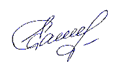 С Заключением ознакомлены:Глава Морачевского сельского поселения                                    В.И. ХатюшинГлавный бухгалтер Морачевскойсельской администрации                                                                О.В. ПузыреваНаименованиеРаздел бюджетной классификации расходовУточненная бюджетная роспись на 2023 год, тыс.руб.Кассовое исполнение за 1 полуг. 2023 года, тыс.руб.Процент исполнения к уточненной бюджетной росписиКассовое исполнение за 1 полуг. 2022 года, тыс.руб.Темп роста 1 пол. 2023 г. к 1 пол. 2022 г., %1245678Общегосударственные вопросы011 576,3689,043,7631,6109,1Национальная оборона02114,956,749,437,0153,2Национальная экономика043 875,3219,25,7289,675,7Жилищно-коммунальное хозяйство05346,45,11,519,725,9Образование071,00000Социальная политика1072,435,749,334,3104,1Физическая культура и спорт111,00000ИТОГО5 987,41 005,716,81 012,299,4